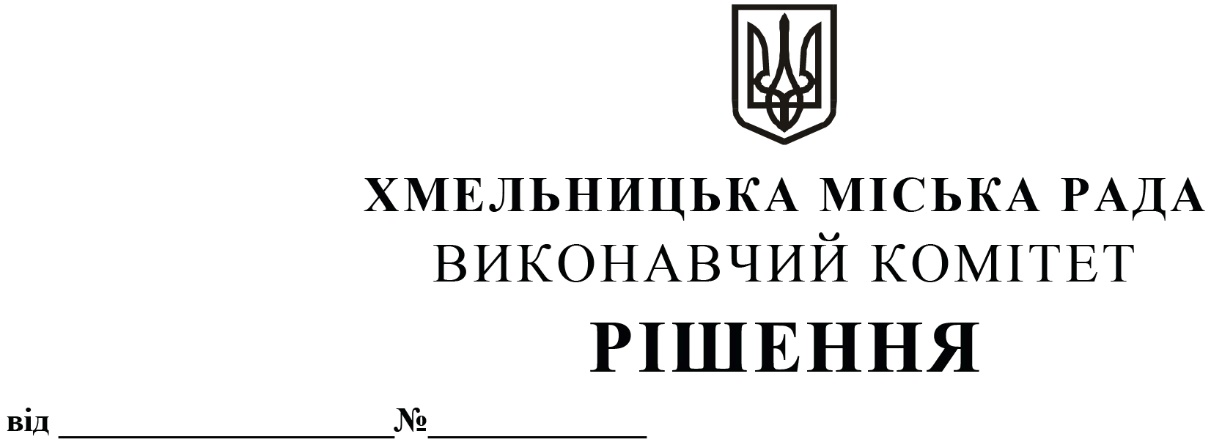 Про втрату чинності рішення виконавчого комітету від 25.05.2017 № 364 та затвердження складу комісіїРозглянувши клопотання Департаменту освіти та науки Хмельницької міської ради, у зв’язку із прийняттям Положення про персональну стипендію Хмельницької міської ради у сфері освіти для обдарованих дітей міста Хмельницького, затвердженого рішенням двадцять дев’ятої сесії Хмельницької міської ради від 13.02.2019 року № 7, керуючись Законом України «Про місцеве самоврядування в Україні», виконавчий комітет міської радиВИРІШИВ:1. Визнати таким, що втратило чинність рішення виконавчого комітету від 25.05.2017 № 364 «Про затвердження складу комісії з визначення кандидатів для призначення персональних стипендій Хмельницької міської ради у галузі освіти для обдарованих дітей міста Хмельницького та втрату чинності рішень виконавчого комітету».2. Затвердити склад комісії з визначення кандидатів для призначення персональних стипендій Хмельницької міської ради у сфері освіти для обдарованих дітей міста Хмельницького згідно з додатком.3. Контроль за виконанням рішення покласти на заступника міського голови Г. Мельник.Міський голова                                                                                       О. СИМЧИШИНДодаток до рішення виконавчого комітетувід 23.01.2020 року  № 51СКЛАДкомісії з визначення кандидатів для призначення персональних стипендій Хмельницької міської ради у сфері освіти для обдарованих дітей міста ХмельницькогоКеруючий справами виконавчого комітету                                                                 Ю. САБІЙВ. о. директора  Департаменту освіти та науки                                                           С. ГУБАЙГолова комісії:Мельник Галина Леонтіївна– заступник Хмельницького міського голови.Заступник голови комісії:Губай Світлана Василівна– в. о. директора Департаменту освіти та науки Хмельницької міської ради.Відповідальний секретар комісії:Нагорна Віталіна Володимирівна– начальник відділу науки та педагогічних кадрів Департаменту освіти та науки Хмельницької міської ради.Члени комісії:Дейнега Олександр Олександрович– методист науково-методичного центру Департаменту освіти та науки Хмельницької міської ради;Дрозда Оксана  Олександрівна– спеціаліст І категорії відділу загальної середньої освіти та виховної роботи;Оленич Ольга Володимирівна– заступник директора з навчально-виховної роботи Хмельницької середньої загальноосвітньої школи І-ІІІ ступенів № 22 імені Олега Ольжича;Петричко Ірина Петрівнаметодист науково-методичного центру Департаменту освіти та науки Хмельницької міської ради;Собко Наталія Анатоліївна– депутат Хмельницької міської ради, директор навчально-виховного комплексу                     № 6 м. Хмельницького (за згодою);Солтис Наталія Іванівна– методист науково-методичного центру Департаменту освіти та науки Хмельницької міської ради;Ярова Анастасія Вікторівна– депутат Хмельницької міської ради, головний спеціаліст відділу дошкільної та позашкільної освіти Департаменту освіти та науки Хмельницької міської ради (за згодою).